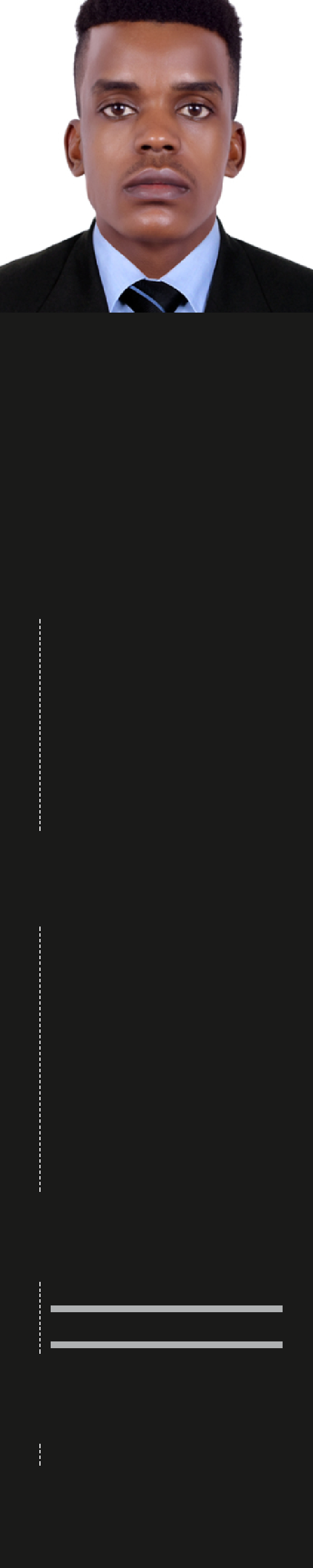 MARKOLOGISTICS COORDINATORABOUT MEWorks in transporta on or warehousing of goods. Processes orders and oversees cycle of order fulfilment. Responsible for making sure supplies, stock, materials, packages, and/or products are processed through the delivery and/or warehouse system eﬃciently and safely.PERSONAL DETAILSDate of birth10/08/1994Na  onalityTazanianVisa statusResidenceWORK EXPERIENCEWAREHOUSE OPERATIVEAUG 2018 - PRESENTRESPONSIBILITIES:Plan warehouses and distribu on centers for eﬃciency in both opera ons and capacityOrganize transporta on ac vi es, including storage of goods, managinginforma on accrued from point of origin to delivery, orchestra ng transporta on movements, and arranging for services as necessaryCoordinate and track the movement of goods through logis c pathways Execute a logis cs plan to move products and packages to reach des na ons on scheduleReview freight rates and other transporta on costs to keep working costs low Maintains quality throughout the logis c processesWAREHOUSE OPERATIVEDANUBE | DAR ES SALAAMAPR 2014 - JUN 2018RESPONSIBILITIES:Facilitate the shipping of products from one des na on to another Arrange transporta on, schedule staﬀ, and orchestrate deliveries to meet customer demand with li le to no delay Receives products and coordinates deliveryPrepares loads for shipmentTakes steps to avoid quality control issuesMakes sure warehouse capacity is kept at op mal levelsManages ac vi es throughout the order fulfillment and transporta on cycle to make sure established deadlines are met Oversees inventory of goods and vehiclesCon nually reviews freight costs, transporta on rates, and/or the prices of raw materials to keep costs down where possible Streamlines shipping and transporta on processes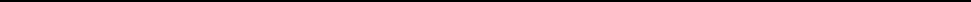 EDUCATIONHIGH SCHOOL CERTIFICATETHAQAFA HIGH SCHOOL | MWANZA CITY 2013Marital statusSingleLANGUAGESEnglishSwahiliREFERENCESKILLSMaturity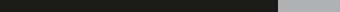 Perseverance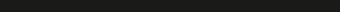 Ac ve ListeningCommercial AwarenessNumerical SkillsExpertConfidencePa enceExcellent Interpersonal SkillsIT SkillsTime ManagementNego a on SkillsAVAILABLE UPON REQUESTHOBBIESFootball, Video game, Swimming, and Yoga